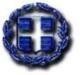 ΕΛΛΗΝΙΚΗ ΔΗΜΟΚΡΑΤΙΑΝΟΜΟΣ ΡΕΘΥΜΝΟΥΔΗΜΟΣ ΡΕΘΥΜΝΗΣΔΙΕΥΘΥΝΣΗ ΚΟΙΝΩΝΙΚΩΝ ΥΠΗΡΕΣΙΩΝΚΕΝΤΡΑ ΔΗΜΙΟΥΡΓΙΚΗΣ ΑΠΑΣΧΟΛΗΣΗΣ  (Κ.Δ.ΑΠ.)ΓΙΑ ΤΟ ΣΧΟΛΙΚΟ ΕΤΟΣ 2024 - 2025(1)   «Όποιος εν γνώσει του δηλώνει ψευδή γεγονότα ή αρνείται ή αποκρύπτει τα αληθινά με έγγραφη υπεύθυνη δήλωση του άρθρου 8 τιμωρείται με φυλάκιση τουλάχιστον τριών μηνών. Εάν ο υπαίτιος αυτών των πράξεων σκόπευε να προσπορίσει στον εαυτόν του ή σε άλλον περιουσιακό όφελος βλάπτοντας τρίτον ή σκόπευε να βλάψει άλλον, τιμωρείται με κάθειρξη μέχρι 10 ετών.ΥΠΕΥΘΥΝΗ ΔΗΛΩΣΗ v.2(άρθρο 8 Ν.1599/1986)ΥΠΕΥΘΥΝΗ ΔΗΛΩΣΗ v.2(άρθρο 8 Ν.1599/1986)ΥΠΕΥΘΥΝΗ ΔΗΛΩΣΗ v.2(άρθρο 8 Ν.1599/1986)ΣΤΟΙΧΕΙΑ  ΠΡΩΤΟΥ  ΓΟΝΕΑ  Ή  ΚΗΔΕΜΟΝΑΣΤΟΙΧΕΙΑ  ΠΡΩΤΟΥ  ΓΟΝΕΑ  Ή  ΚΗΔΕΜΟΝΑΣΤΟΙΧΕΙΑ  ΠΡΩΤΟΥ  ΓΟΝΕΑ  Ή  ΚΗΔΕΜΟΝΑΣΤΟΙΧΕΙΑ  ΠΡΩΤΟΥ  ΓΟΝΕΑ  Ή  ΚΗΔΕΜΟΝΑΟΝΟΜΑ:ΟΝΟΜΑ:ΕΠΩΝΥΜΟ:ΕΠΩΝΥΜΟ:ΟΝΟΜΑ & ΕΠΩΝΥΜΟ ΠΑΤΕΡΑ:ΟΝΟΜΑ & ΕΠΩΝΥΜΟ ΠΑΤΕΡΑ:ΟΝΟΜΑ & ΕΠΩΝΥΜ ΜΗΤΕΡΑΣ:ΟΝΟΜΑ & ΕΠΩΝΥΜ ΜΗΤΕΡΑΣ:ΗΜΕΡΟΜΗΝΙΑ ΓΕΝΝΗΣΗΣ:ΗΜΕΡΟΜΗΝΙΑ ΓΕΝΝΗΣΗΣ:ΤΟΠΟΣ ΓΕΝΝΗΣΗΣ:ΤΟΠΟΣ ΓΕΝΝΗΣΗΣ:ΑΦΜ:ΑΦΜ:ΔΟΥ:ΔΟΥ:ΔΙΕΥΘΥΝΣΗ:ΔΙΕΥΘΥΝΣΗ:ΠΕΡΙΟΧΗ-ΤΚ:ΠΕΡΙΟΧΗ-ΤΚ:Α.Δ.Τ ή ΔΙΑΒΑΤΗΡΙΟΥ:Α.Δ.Τ ή ΔΙΑΒΑΤΗΡΙΟΥ:ΣΤΑΘΕΡΟ ΤΗΛΕΦΩΝΟ:ΣΤΑΘΕΡΟ ΤΗΛΕΦΩΝΟ:ΚΙΝΗΤΟ ΤΗΛΕΦΩΝΟ:ΚΙΝΗΤΟ ΤΗΛΕΦΩΝΟ:E-MAIL:E-MAIL:ΣΤΟΙΧΕΙΑ  ΔΕΥΤΕΡΟΥ  ΓΟΝΕΑ Ή  ΚΗΔΕΜΟΝΑΣΤΟΙΧΕΙΑ  ΔΕΥΤΕΡΟΥ  ΓΟΝΕΑ Ή  ΚΗΔΕΜΟΝΑΣΤΟΙΧΕΙΑ  ΔΕΥΤΕΡΟΥ  ΓΟΝΕΑ Ή  ΚΗΔΕΜΟΝΑΣΤΟΙΧΕΙΑ  ΔΕΥΤΕΡΟΥ  ΓΟΝΕΑ Ή  ΚΗΔΕΜΟΝΑΟΝΟΜΑ:ΟΝΟΜΑ:ΕΠΩΝΥΜΟ:ΕΠΩΝΥΜΟ:ΟΝΟΜΑ & ΕΠΩΝΥΜΟ ΠΑΤΕΡΑ:ΟΝΟΜΑ & ΕΠΩΝΥΜΟ ΠΑΤΕΡΑ:ΟΝΟΜΑ & ΕΠΩΝΥΜ ΜΗΤΕΡΑΣ:ΟΝΟΜΑ & ΕΠΩΝΥΜ ΜΗΤΕΡΑΣ:ΗΜΕΡΟΜΗΝΙΑ ΓΕΝΝΗΣΗΣ:ΗΜΕΡΟΜΗΝΙΑ ΓΕΝΝΗΣΗΣ:ΤΟΠΟΣ ΓΕΝΝΗΣΗΣ:ΤΟΠΟΣ ΓΕΝΝΗΣΗΣ:ΑΦΜ:ΑΦΜ:ΔΟΥ:ΔΟΥ:ΚΙΝΗΤΟ ΤΗΛΕΦΩΝΟ:ΚΙΝΗΤΟ ΤΗΛΕΦΩΝΟ:E-MAIL:E-MAIL:ΣΤΟΙΧΕΙΑ ΠΑΙΔΙΟΥ:ΣΤΟΙΧΕΙΑ ΠΑΙΔΙΟΥ:ΣΤΟΙΧΕΙΑ ΠΑΙΔΙΟΥ:ΣΤΟΙΧΕΙΑ ΠΑΙΔΙΟΥ:ΟΝΟΜΑ ΠΑΙΔΙΟΥ:ΟΝΟΜΑ ΠΑΙΔΙΟΥ:ΕΠΩΝΥΜΟ ΠΑΙΔΙΟΥ:ΕΠΩΝΥΜΟ ΠΑΙΔΙΟΥ:ΑΜΚΑ:ΑΜΚΑ:ΦΥΛΟ:ΗΜΕΡΟΜΗΝΙΑ  ΓΕΝΝΗΣΗΣ ΠΑΙΔΙΟΥ: ΗΜΕΡΟΜΗΝΙΑ  ΓΕΝΝΗΣΗΣ ΠΑΙΔΙΟΥ: Με ατομική μας ευθύνη και γνωρίζοντας τις κυρώσεις (1), που προβλέπονται από τις διατάξεις της παρ. 6 του άρθρου 22 του Ν. 1599/1986, δηλώνουμε ότι:Το παιδί θα το παραλαμβάνει  από το Κέντρο Δημιουργικής Απασχόλησης (ΚΔΑΠ)………………………………………………………………………………………………………………………………Τα προσκομιζόμενα απλά αντίγραφα είναι ακριβή αντίγραφα των πρωτότυπων.Αποδεχόμαστε τα κάτωθι:Τους όρους λειτουργίας των Κέντρων Δημιουργικής Απασχόλησης (ΚΔΑΠ) Δήμου Ρεθύμνης όπως αυτοί διατυπώνονται στην με αριθμό απόφασης 308/23 Απόφαση του Δημοτικού Συμβουλίου Ρεθύμνης με θέμα «Έγκριση Κανονισμού Λειτουργίας Κέντρων Δημιουργικής  Απασχόλησης Παιδιών  (ΚΔΑΠ) Δήμου Ρεθύμνης» (ΑΔΑ:  ΩΧΗΒΩ1Ψ-04Ι) & στην υπ’ αρίθμ. πρωτ. 17362/20.05.2024 Ανακοίνωση  για το σχολικό έτος 2024-2025 η οποία εγκρίθηκε με την υπ’ αρίθμ. 214/2024 σε Ορθή Επανάληψη απόφαση του Δημοτικού Συμβουλίου (ΑΔΑ: 677ΡΩ1Ψ-Λ2Σ).Εάν δεν υποβάλλουμε Αίτηση Διαγραφής, η χρέωση των τροφείων συνεχίζεται ακόμα και αν το  παιδί  δεν έχει καθημερινή παρουσία.Δηλώνουμε υπεύθυνα και ρητά ότι αποδεχόμαστε πλήρως το άρθρο 6  του Κανονισμού Εσωτερικής Λειτουργίας των Κέντρων Δημιουργικής Απασχόλησης (Κ.Δ.Α.Π.) Δήμου Ρεθύμνης (ΑΔΑ:  ΩΧΗΒΩ1Ψ-04Ι) και ιδιαιτέρως ότι σε περίπτωση που εντοπιστούν ενδείξεις αναπτυξιακής διαταραχής, έπειτα από απόφαση της Ειδικής Επιτροπής, οι αξιολογήσεις των επιλεγμένων από τους γονείς/κηδεμόνες ειδικών επιστημόνων (αναπτυξιολόγων, παιδοψυχίατρων, παιδιάτρων κ.λπ..) θα προσκομίζονται στην Υπηρεσία και θα χορηγούνται κατόπιν επικοινωνίας των ειδικών αυτών επιστημόνων με τη Διεύθυνση Κοινωνικών Υπηρεσιών Δήμου Ρεθύμνης. Η Ειδική Επιτροπή επαναξιολογεί και αποφασίζει την προσαρμογή του ωραρίου φιλοξενίας του παιδιού ανάλογα, λαμβάνοντας υπόψη τις προσκομιζόμενες από τους γονείς ιατρικές γνωματεύσεις, τα υπηρεσιακά σημειώματα της/του Προϊσταμένης/ου Τμήματος, και τις επιστημονικές απόψεις/εκτιμήσεις όλων των μελών που την απαρτίζουν.ΕΝΗΜΕΡΩΣΗ ΓΙΑ ΤΗΝ ΕΠΕΞΕΡΓΑΣΙΑ ΠΡΟΣΩΠΙΚΩΝ ΔΕΔΟΜΕΝΩΝΟ Δήμος Ρεθύμνης, ο οποίος είναι ο υπεύθυνος επεξεργασίας κατά το νόμο (Γενικός Κανονισμός ΕΕ 2016/679) και έχει την έδρα του στο Ρέθυμνο Κρήτης (Λ. Κουντουριώτη 80, Τ.Θ. 174) ενημερώνει κάθε πρόσωπο που υποβάλλει αίτηση για εγγραφή στους Παιδικούς, Βρεφικούς, Βρεφονηπιακούς Σταθμούς, Βρεφονηπιακό Σταθμό Ολοκληρωμένης Φροντίδας (Β.Σ.Ο.Φ.) και στα ΚΔΑΠ ότι επεξεργάζεται τα προσωπικά δεδομένα του, σύμφωνα με την ισχύουσα ελληνική νομοθεσία και τις διατάξεις του Γενικού Κανονισμού Προστασίας Προσωπικών Δεδομένων (ΕΕ) 2016/679. Ο Δήμος Ρεθύμνης συλλέγει και επεξεργάζεται πληροφορίες για τους γονείς ή ασκούντες τη γονική μέριμνα ανηλίκων (Ονομ/μο, ΑΦΜ, Δ.Ο.Υ., Διεύθυνση, Εθνικότητα, ΑΔΤ, σταθερό και κινητό τηλέφωνο, email και επιθυμητό τρόπο επικοινωνίας) και τα παιδιά (Ονομ/μο παιδιού, φύλο, ημερομηνία γέννησης, ΑΜΚΑ, ατομικό δελτίο υγείας του παιδιού συμπληρωμένο και υπογεγραμμένο από τον παιδίατρό του, βιβλιάριο εμβολίων του παιδιού καθώς και τυχόν ιατρικές γνωματεύσεις που αφορούν το παιδί). Για το σκοπό της εγγραφής στους Παιδικούς, Βρεφικούς, Βρεφονηπιακούς Σταθμούς, Βρεφονηπιακό Σταθμό Ολοκληρωμένης Φροντίδας (Β.Σ.Ο.Φ.) και στα Κέντρα Δημιουργικής Απασχόλησης (ΚΔΑΠ) προσκομίζεται πιστοποιητικό οικογενειακής κατάστασης, αντίγραφο εκκαθαριστικού σημειώματος και Ενημέρωσης Εισοδημάτων – Δαπανών,  Λογαριασμό ∆ΕΗ ή ∆ΕΥΑΡ ή ΟΤΕ ή Κινητής Τηλεφωνίας από το οποίο να προκύπτει η διεύθυνση κατοικίας των γονέων/κηδεμόνων του/των παιδιού/ών ή αντίγραφο μισθωτηρίου συμβολαίου κατοικίας,  βεβαίωση εργασίας για τους εργαζόμενους στον Δημόσιο Τομέα,  αντίγραφο της σύμβασης ή αναγγελία πρόσληψης και αντίγραφο της Αναλυτικής Περιοδικής Δήλωσης τελευταίου Τριμήνου, Υπεύθυνη δήλωση ότι θα προσκομισθεί για τους εργαζόμενους στον Ιδιωτικό Τομέα, αντίγραφο της δήλωσης έναρξης επιτηδεύματος κ.ο.κ., ενώ για ανέργους γονείς βεβαίωση ανεργίας. Επίσης συλλέγονται στοιχεία όπως βεβαιώσεις ΕΕΤΑΑ, VOUCHER της ΕΕΤΑΑ, Ονοματεπώνυμο του Νόμιμου εκπροσώπου ωφελούμενου της ΕΕΤΑΑ, διαζευκτήριο ή αίτηση διαζυγίου για διαζευγμένους γονείς, δικαστική απόφαση επιμέλειας, για ορφανά παιδιά ληξιαρχική πράξη, βεβαίωση αναπηρίας ΚΕΠΑ σε ισχύ για ανάπηρα παιδιά ή γονείς, βεβαίωση για στρατευμένους/φυλακισμένους ή για φοιτητές γονείς και άδεια παραμονής σε ισχύ για αλλοδαπούς γονείς και παιδιά. Τέλος, οποιοδήποτε άλλο δικαιολογητικό ζητηθεί από τους/τις Προϊστάμενους/ες των Τμημάτων και εν συνεχεία από την Ειδική Επιτροπή Επιλογής Φιλοξενούμενων Παιδιών ή οποιοιδήποτε δικαιολογητικό οι ίδιοι οι γονείς κρίνουν απαραίτητο να προσκομίσουν για το σχηματισμό ορθής κρίσης της επιτροπής εισηγήσεων εγγραφών. Ο Δήμος Ρεθύμνης, ο οποίος φέρει την ιδιότητα του Υπευθύνου Επεξεργασίας Προσωπικών Δεδομένων σύμφωνα με τη νομοθεσία (Γενικός Κανονισμός Προστασίας Δεδομένων  2016/679/ΕΕ), καθορίζει το σκοπό και ορίζει τα μέσα της επεξεργασίας αυτών. Τα δεδομένα αυτά θα χρησιμοποιηθούν για την εγγραφή, τη φιλοξενία, την πιθανή εγγραφή κατά τη διάρκεια της τρέχουσας σχολικής χρονιάς 2024-2025 (επιλαχόντες), την εξέταση αιτημάτων απαλλαγής/μείωσης τροφείων, τη διαγραφή παιδιών από τους Βρεφικούς,  Παιδικούς, Βρεφονηπιακούς Σταθμούς, Βρεφονηπιακό Σταθμό Ολοκληρωμένης Φροντίδας (Β.Σ.Ο.Φ.) και ΚΔΑΠ του Δήμου Ρεθύμνης, για στατιστικούς λόγους, για χορήγηση βεβαιώσεων καθώς και για την ικανοποίηση των διαφόρων αιτημάτων που μπορεί να υποβάλλουν τα υποκείμενα των δεδομένων. Τα δεδομένα αυτά δεν πρόκειται να διαβιβαστούν σε τρίτους πλην της Οικονομικής Υπηρεσίας του Δήμου Ρεθύμνης, των διαχειριστών της εφαρμογής διαχείρισης των Παιδικών Σταθμών και ΚΔΑΠ  και των Ειδικών Επιτροπών όπως προβλέπονται από τον εκάστοτε ισχύον Κανονισμό Εσωτερικής Λειτουργίας των Βρεφικών, Παιδικών & Βρεφονηπιακών Σταθμών και Βρεφονηπιακών Σταθμών Ολοκληρωμένης Φροντίδας (Β.Σ.Ο.Φ.) και τον Κανονισμό Εσωτερικής Λειτουργίας των Κέντρων Δημιουργικής Απασχόλησης (ΚΔΑΠ). Τα δεδομένα διατηρούνται για όλο το διάστημα της σχολικής χρονιάς 2024-2025 και εν συνεχεία διατηρούνται για μία δεκαετία. Είναι δε, απαραίτητα για τη διεκπεραίωση όλων των προαναφερθέντων, αρχειοθετούνται και λαμβάνονται δε τα κατάλληλα οργανωτικά και τεχνικά μέτρα προστασίας τους, σύμφωνα με το νόμο. Ο Δήμος Ρεθύμνης ενημερώνει τα υποκείμενα των δεδομένων ότι η παροχή δεδομένων είναι απαραίτητη για την εγγραφή, τη φιλοξενία, την πιθανή εγγραφή κατά τη διάρκεια της τρέχουσας σχολικής χρονιάς 2024-2025 (επιλαχόντες), την εξέταση αιτημάτων όπως απαλλαγής/μείωσης τροφείων, τη διαγραφή παιδιών από τους Βρεφικούς,  Παιδικούς, Βρεφονηπιακούς Σταθμούς, Βρεφονηπιακό Σταθμό Ολοκληρωμένης Φροντίδας (Β.Σ.Ο.Φ.) και ΚΔΑΠ του Δήμου Ρεθύμνης τη χορήγηση βεβαιώσεων κ.λπ. και ότι αν δεν τα παρέχουν δεν θα είναι δυνατή η διεκπεραίωση όλων των παραπάνω. Το υποκείμενο των δεδομένων έχει το δικαίωμα υποβολής αιτήματος στον υπεύθυνο επεξεργασίας για πρόσβαση, και διόρθωση ή διαγραφή ή περιορισμό επεξεργασίας των δεδομένων που τον αφορούν και το δικαίωμα αντίταξης στην επεξεργασία καθώς και το δικαίωμα στη φορητότητά τους, υπό τους περιορισμούς της κείμενης νομοθεσίας (άρθρα 17 παρ. 3 στοιχ. β΄, 20 παρ. 3 και 23 Κανονισμού 2016/679). Τα δικαιώματα αυτά ασκούνται είτε με την αποστολή επιστολής στην ως άνω διεύθυνση, είτε με ηλεκτρονικό μήνυμα στη διεύθυνση ηλεκτρονικού ταχυδρομείου dimos@rethymno.gr Σε κάθε περίπτωση, το υποκείμενο των δεδομένων έχει το δικαίωμα να προσφύγει στην Αρχή Προστασίας Δεδομένων Προσωπικού Χαρακτήρα για ζητήματα που αφορούν την επεξεργασία των προσωπικών του δεδομένων. Για την αρμοδιότητα της Αρχής και τον τρόπο υποβολής καταγγελίας, υπάρχουν αναλυτικές πληροφορίες στην ιστοσελίδα της (www.dpa.gr – Τα δικαιώματά μου – Υποβολή καταγγελίας). ΡΕΘΥΜΝΟ   ………../………/202….ΡΕΘΥΜΝΟ   ………../………/202….ΥΠΟΓΡΑΦΗ 1ου ΓΟΝΕΑΥΠΟΓΡΑΦΗ 2ΟΥ ΓΟΝΕΑ(Ονοματεπώνυμο Ολογράφως)(Ονοματεπώνυμο Ολογράφως)